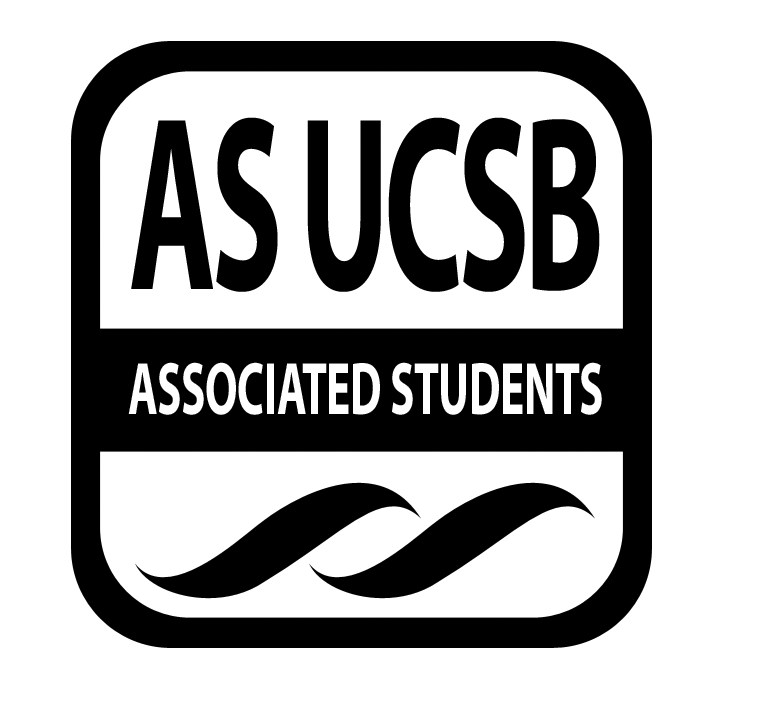 Isla Vista Tenants Union MinutesAssociated Students 10/12/21, 8:30 PMPardall Center, Zoom Conferencehttps://ucsb.zoom.us/j/84343255271 CALL TO ORDER by Riley Hull at 8:35 PMA. ATTENDANCERoll CallIce Breaker: What is one fun fact you learned today or this past week?Excused AbsencesRanna Z. Full MeetingJessy Gonzalez, Full MeetingMOTION/SECOND: Gurleen/SydneyMotion to bundle and excuse all absences. ACTION: ConsentProxiesMOTION/SECOND: Motion to accept ACTION: Also In Attendance		Juan MunozB. LAND ACKNOWLEDGEMENT“Before we begin, we would like to acknowledge the Chumash people, who are the traditional custodians of this land. We pay our respects to the Chumash elders, past, present, and future, who call this place, Anisq’oyo, the land that Isla Vista sits upon, their home. As an organization that seeks just treatment of all Isla Vistans, we acknowledge the many Indigenous peoples whose homes and lives were destroyed in the long chain of events which bring us to today. This acknowledgment, though brief and in no way complete, demonstrates a commitment by this organization and this group of individuals to stand up for and give voice to the Chumash Nation and the other indiginous peoples of the region.”C. PUBLIC FORUM	Juan MunozPaperwork!Conflict of interest forms for everyone to fill out: AS Conflict of Interest Form[7798].pdf - Google DriveDrop off to Maricela on the second floor of A.S. MainD.  REPORTSAdvisor & Staff ReportsRodneyTraining from COSWB at our meeting was super useful for them !https://app.slack.com/client/T6TQ2TW59/C6TQ2U12P/thread/G01AC0SJEKT-1634065863.020600 Link to reserve AS roomsPC will be fully up and running next week (hopefully)RobinStudent Legal Services Advisor 2Pardall Center Staff RepresentativeWorking Group ReportsAdvocacy Working GroupMembers:Zach, ChairHailey, Ranna, Maia, JohnnyEducation Working GroupMembers:Chloe, ChairJessy, Sean, RileyOrganizing Working Group Members:Sydney, ChairGurleen, Jonathan P., AdamExecutive Officer ReportsRiley - ChairAttended retreat!AS Website stuff looks good to go, will email Temilola or Lluvia https://www.as.ucsb.edu/entities/advocacy/Case Manager updates:Marisela replied saying she would review the JD then send it to HR and get back to us, sent 2 weeks agoSent a follow up email, haven’t heard back yetProject ideas:County level ordinancesWriting guidelines for emergency funds approvalGoing through officeRevamping and printing fliers and pamphletsGurleen - Vice ChairTalked to Robin today, only Jonathan is currently doing caseworker training. She has an availability on Tuesdays from 3-6pm so if anyone is interested in taking on some case work, please let me know and we can talk more about it. Caseworking is basically taking on the super simple cases that come in to take some of the weight off our hired workers (which is currently only Robin). You can replace your office hours with your casework hours and you get to learn how to help students in IV! It’s super great experience.      ii.  Going to reach out to CODE about a map of IV (Commission on Disability Equality)Sydney - OutreachProject Ideas:Establish networks within other AS orgsGetting the leasing company FB groups up and running again, outreach about them.Zach - LegalContinuing doing research on the project that would collect various pieces of legal information, and then condense them all into a booklet that can be easily accessible for studentsThink the For Dummies book series, but for tenant rightsStarted a list of items that could fill this booklet (rental agreements, security deposits, rent increases, etc.)Looked into the mutual aid network project for shared resources among organizations that advocate for tenants’ rights → not very feasible, due to lack of counterparts at other UCsWill shelf for now, but can be more explored later this year Doing research on a project from last year where an IVTU affiliate would be created to cover the cost of students filing fees for small claims courtWould like to work with the advocacy group on thisLooking into the project from last year on the ordinance that would require landlords to provide documentation on habitability of their rental unitsLots of logistically stuff with this - already laws in place to protect tenants in this area of the lawJoan Hartmann would be a great resource for figuring out the next steps for this would be (Gurleen?)So would Das Williams, Greg Hart, Bob Nelson, and Steve Lavagnino*Still need to talk to Riley about this separatelyJonathan P. - FinanceProject Ideas:Advertising IV with fliers in spanish with QR codes, could meet with Jonathan as he speaks spanishWorking CFF, maybe a workshop of education IV about budgeting with rent, financial literacy revolving around rentingChloe - MarketingProject Ideas:Getting insta back up and runningBoard member biosPosting about events in the futureJonathan R. - HRAdvocacy Working Group related- continuing work with FNB FNB and UCSB4cola rallied on September 27th to raise awarenessIVTU has worked previously with FNB and this matter is critical since the temporary hotels will end by Winter quarterAdam - Community:(Sean - SBCChttps://docs.google.com/document/d/1lfn6ZOWTbZmJGJLJoFkL48ZRADMeF9iZ/edit# Thinking about a lease listing system via our platform - pushing it back for nowJessy - Tech                                 i. Member ReportsMaia - EVPLA Finding a lease workshopWill start narrowing down topics to cover/materials IVCN updatesSend to me for evpla housingevpla@as.ucsb.edu or text me ! Hailey - Senator If IVTU wants to request money we 3 authorized signers Ranna - Senatorlooking to how senate can support the projects were working on in IVTU particularly looking at opportunities for how we can make changes that are reflective in legal code with IAC’s supportE. ACCEPTANCE of AGENDAMOTION/SECOND: Sean/JohnnyMotion to accept today’s agenda. ACTION: ConsentF. ACCEPTANCE of MINUTES10/5/2110/8/21 Email voteMOTION/SECOND: Gurleen/ZachMotion to bundle and approve the IVTU minutes listed aboveACTION: G. ACTION ITEMS  Old Business:  MOTION/SECOND: Motion toACTION:New Business:  MOTION/SECOND: Motion to ACTION: H. DISCUSSION ITEMS  Project assignments!Riley: Ordinances and go through Gurleen: CODE Map of IV Sydney: FB Group revitalization and helping with the rehiring Zach: Joan Hartmann on Ordinance stuffJonathan: Writing emergency fund guidelines, Spanish translation and fliersChloe: Freshman Success Guide to Insta postsJohnny: Helping with rehiring, FNB work on Housing, Caseworking ?Sean: How to avoid a housing scamJessy: Translating the websites, updating the format of siteMaia: Workshop  Hailey: Flexible housing groupRanna: I. REMARKSSophia CODEJ. ADJOURNMENTMOTION/SECOND: Sean/GurleenMotion to adjourn the meeting at 10:04 PMACTION: Consent NameNote:NameNote:Riley HullPresentSean TranPresentGurleen PablaPresentJessy GonzalezExcusedSydney EvansPresentMaia SurendraPresentZack BrennerPresentHailey StankiewiczPresentJonathan PuentesPresentRanna ZahabiExcusedChloe Dinh-LuongPresentJonathan RobertsPresentAdam ThompsonAbsent